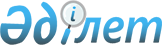 2019-2021 жылдарға арналған Қордай ауданы ауылдық округтерінің бюджеттері туралыЖамбыл облысы Қордай аудандық мәслихатының 2018 жылғы 26 желтоқсандағы № 43-2 шешімі. Жамбыл облысы Әділет департаментінде 2018 жылғы 28 желтоқсанда № 4073 болып тіркелді.
      РҚАО-ның ескертпесі.

      Құжаттың мәтінінде түпнұсқаның пунктуациясы мен орфографиясы сақталған.
      Қазақстан Республикасының 2008 жылғы 4 желтоқсандағы Бюджет кодексінің 9-1 бабына, "Қазақстан Республикасындағы жергілікті мемлекеттік басқару және өзін–өзі басқару туралы" Қазақстан Республикасының 2001 жылғы 23 қаңтардағы Заңының 6 бабына сәйкес Қордай аудандық мәслихат ШЕШІМ ҚАБЫЛДАДЫ:
      1. 2019-2021 жылдарға арналған ауылдық округ бюджеттері 1, 2, 3-қосымшаларға сәйкес, оның ішінде 2019 жылға мынадай көлемдерде бекітілсін:
      1-1. Ауқатты ауылдық округі 2019 жылға:
      1) кірістер – 49 868 мың теңге, оның ішінде:
      салықтық түсімдер – 18 901 мың теңге;
      салықтық емес түсімдер – 277 мың теңге;
      негізгі капиталды сатудан түсетін түсімдер – 0 мың теңге;
      трансферттер түсімі – 30 690 мың теңге;
      2) шығындар – 54 473 мың теңге;
      3) таза бюджеттік кредиттеу – 0 мың теңге, оның ішінде:
      бюджеттік кредиттер – 0 мың теңге;
      бюджеттік кредиттерді өтеу – 0 мың теңге;
      4) қаржы активтерімен жасалатын операциялар бойынша сальдо – 0 мың теңге, оның ішінде:
      қаржы активтерін сатып алу – 0 мың теңге;
      мемлекеттік қаржы активтерін сатудан түсетін түсімдер – 0 мың теңге;
      5) бюджет тапшылығы (профициті) – -4 605 мың теңге;
      6) бюджет тапшылығын қаржыландыру (профицитін пайдалану) – 4 605 мың теңге;
      1-2. Бетқайнар ауылдық округі 2019 жылға:
      1) кірістер – 38 753 мың теңге, оның ішінде:
      салықтық түсімдер – 13 023 мың теңге;
      салықтық емес түсімдер – 100 мың теңге;
      негізгі капиталды сатудан түсетін түсімдер – 0 мың теңге;
      трансферттер түсімі – 25 630 мың теңге;
      2) шығындар – 41 531 мың теңге;
      3) таза бюджеттік кредиттеу – 0 мың теңге, оның ішінде:
      бюджеттік кредиттер – 0 мың теңге;
      бюджеттік кредиттерді өтеу – 0 мың теңге;
      4) қаржы активтерімен жасалатын операциялар бойынша сальдо – 0 мың теңге, оның ішінде:
      қаржы активтерін сатып алу – 0 мың теңге;
      мемлекеттік қаржы активтерін сатудан түсетін түсімдер – 0 мың теңге;
      5) бюджет тапшылығы (профициті) – -2 778 мың теңге;
      6) бюджет тапшылығын қаржыландыру (профицитін пайдалану) – 2 778 мың теңге;
      1-3. Жамбыл ауылдық округі 2019 жылға:
      1) кірістер – 42 752 мың теңге, оның ішінде:
      салықтық түсімдер – 8 785 мың теңге;
      салықтық емес түсімдер – 100 мың теңге;
      негізгі капиталды сатудан түсетін түсімдер – 0 мың теңге;
      трансферттер түсімі – 33 867 мың теңге;
      2) шығындар – 48 952 мың теңге;
      3) таза бюджеттік кредиттеу – 0 мың теңге, оның ішінде:
      бюджеттік кредиттер – 0 мың теңге;
      бюджеттік кредиттерді өтеу – 0 мың теңге;
      4) қаржы активтерімен жасалатын операциялар бойынша сальдо – 0 мың теңге, оның ішінде:
      қаржы активтерін сатып алу – 0 мың теңге;
      мемлекеттік қаржы активтерін сатудан түсетін түсімдер – 0 мың теңге;
      5) бюджет тапшылығы (профициті) – -6 200 мың теңге;
      6) бюджет тапшылығын қаржыландыру (профицитін пайдалану) – 6 200 мың теңге;
      1-4. Қақпатас ауылдық округі 2019 жылға:
      1) кірістер – 120 544 мың теңге, оның ішінде:
      салықтық түсімдер – 71 279 мың теңге;
      салықтық емес түсімдер – 100 мың теңге;
      негізгі капиталды сатудан түсетін түсімдер – 0 мың теңге;
      трансферттер түсімі – 49 165 мың теңге;
      2) шығындар – 121 911 мың теңге;
      3) таза бюджеттік кредиттеу – 0 мың теңге, оның ішінде:
      бюджеттік кредиттер – 0 мың теңге;
      бюджеттік кредиттерді өтеу – 0 мың теңге;
      4) қаржы активтерімен жасалатын операциялар бойынша сальдо – 0 мың теңге, оның ішінде:
      қаржы активтерін сатып алу – 0 мың теңге;
      мемлекеттік қаржы активтерін сатудан түсетін түсімдер – 0 мың теңге;
      5) бюджет тапшылығы (профициті) – -1 367 мың теңге;
      6) бюджет тапшылығын қаржыландыру (профицитін пайдалану) – 1 367 мың теңге;
      1-5. Қаракемер ауылдық округі 2019 жылға:
      1) кірістер – 71 104 мың теңге, оның ішінде:
      салықтық түсімдер – 9 978 мың теңге;
      салықтық емес түсімдер – 100 мың теңге;
      негізгі капиталды сатудан түсетін түсімдер – 0 мың теңге;
      трансферттер түсімі – 61 026 мың теңге;
      2) шығындар – 72 986 мың теңге;
      3) таза бюджеттік кредиттеу – 0 мың теңге, оның ішінде:
      бюджеттік кредиттер – 0 мың теңге;
      бюджеттік кредиттерді өтеу – 0 мың теңге;
      4) қаржы активтерімен жасалатын операциялар бойынша сальдо – 0 мың теңге, оның ішінде:
      қаржы активтерін сатып алу – 0 мың теңге;
      мемлекеттік қаржы активтерін сатудан түсетін түсімдер – 0 мың теңге;
      5) бюджет тапшылығы (профициті) – -1 882 мың теңге;
      6) бюджет тапшылығын қаржыландыру (профицитін пайдалану) – 1 882 мың теңге;
      1-6. Қарасай ауылдық округі 2019 жылға:
      1) кірістер – 61 831 мың теңге, оның ішінде:
      салықтық түсімдер – 4 701 мың теңге;
      салықтық емес түсімдер – 113 мың теңге;
      негізгі капиталды сатудан түсетін түсімдер – 0 мың теңге;
      трансферттер түсімі – 57 017 мың теңге;
      2) шығындар – 63 357 мың теңге;
      3) таза бюджеттік кредиттеу – 0 мың теңге, оның ішінде:
      бюджеттік кредиттер – 0 мың теңге;
      бюджеттік кредиттерді өтеу – 0 мың теңге;
      4) қаржы активтерімен жасалатын операциялар бойынша сальдо – 0 мың теңге, оның ішінде:
      қаржы активтерін сатып алу – 0 мың теңге;
      мемлекеттік қаржы активтерін сатудан түсетін түсімдер – 0 мың теңге;
      5) бюджет тапшылығы (профициті) – -1 526 мың теңге;
      6) бюджет тапшылығын қаржыландыру (профицитін пайдалану) – 1 526 мың теңге;
      1-7. Қарасу ауылдық округі 2019 жылға:
      1) кірістер – 72 908 мың теңге, оның ішінде:
      салықтық түсімдер – 12 712 мың теңге;
      салықтық емес түсімдер – 100 мың теңге;
      негізгі капиталды сатудан түсетін түсімдер – 0 мың теңге;
      трансферттер түсімі – 60 196 мың теңге;
      2) шығындар – 76 520 мың теңге;
      3) таза бюджеттік кредиттеу – 0 мың теңге, оның ішінде:
      бюджеттік кредиттер – 0 мың теңге;
      бюджеттік кредиттерді өтеу – 0 мың теңге;
      4) қаржы активтерімен жасалатын операциялар бойынша сальдо – 0 мың теңге, оның ішінде:
      қаржы активтерін сатып алу – 0 мың теңге;
      мемлекеттік қаржы активтерін сатудан түсетін түсімдер – 0 мың теңге;
      5) бюджет тапшылығы (профициті) – -3 612 мың теңге;
      6) бюджет тапшылығын қаржыландыру (профицитін пайдалану) – 3 612 мың теңге;
      1-8. Қасық ауылдық округі 2019 жылға:
      1) кірістер – 75 113 мың теңге, оның ішінде:
      салықтық түсімдер – 9 515 мың теңге;
      салықтық емес түсімдер – 100 мың теңге;
      негізгі капиталды сатудан түсетін түсімдер – 0 мың теңге;
      трансферттер түсімі – 65 498 мың теңге;
      2) шығындар – 75 023 мың теңге;
      3) таза бюджеттік кредиттеу – 0 мың теңге, оның ішінде:
      бюджеттік кредиттер – 0 мың теңге;
      бюджеттік кредиттерді өтеу – 0 мың теңге;
      4) қаржы активтерімен жасалатын операциялар бойынша сальдо – 0 мың теңге, оның ішінде:
      қаржы активтерін сатып алу – 0 мың теңге;
      мемлекеттік қаржы активтерін сатудан түсетін түсімдер – 0 мың теңге;
      5) бюджет тапшылығы (профициті) – -3 403 мың теңге;
      6) бюджет тапшылығын қаржыландыру (профицитін пайдалану) – 3 403 мың теңге;
      1-9. Кенен ауылдық округі 2019 жылға:
      1) кірістер – 33 368 мың теңге, оның ішінде:
      салықтық түсімдер – 6 162 мың теңге;
      салықтық емес түсімдер – 50 мың теңге;
      негізгі капиталды сатудан түсетін түсімдер – 0 мың теңге;
      трансферттер түсімі – 27 156 мың теңге; 
      2) шығындар – 34 143 мың теңге;
      3) таза бюджеттік кредиттеу – 0 мың теңге, оның ішінде:
      бюджеттік кредиттер – 0 мың теңге;
      бюджеттік кредиттерді өтеу – 0 мың теңге;
      4) қаржы активтерімен жасалатын операциялар бойынша сальдо – 0 мың теңге, оның ішінде:
      қаржы активтерін сатып алу – 0 мың теңге;
      мемлекеттік қаржы активтерін сатудан түсетін түсімдер – 0 мың теңге;
      5) бюджет тапшылығы (профициті) – -775 мың теңге;
      6) бюджет тапшылығын қаржыландыру (профицитін пайдалану) – 775 мың теңге;
      1-10. Қордай ауылдық округі 2019 жылға:
      1) кірістер – 873 311 мың теңге, оның ішінде:
      салықтық түсімдер – 238 031 мың теңге;
      салықтық емес түсімдер – 200 мың теңге;
      негізгі капиталды сатудан түсетін түсімдер – 0 мың теңге;
      трансферттер түсімі – 635 080 мың теңге; 
      2) шығындар – 872 535 мың теңге;
      3) таза бюджеттік кредиттеу – 0 мың теңге, оның ішінде:
      бюджеттік кредиттер – 0 мың теңге;
      бюджеттік кредиттерді өтеу – 0 мың теңге;
      4) қаржы активтерімен жасалатын операциялар бойынша сальдо – 0 мың теңге, оның ішінде:
      қаржы активтерін сатып алу – 0 мың теңге;
      мемлекеттік қаржы активтерін сатудан түсетін түсімдер – 0 мың теңге;
      5) бюджет тапшылығы (профициті) – -15 927 мың теңге;
      6) бюджет тапшылығын қаржыландыру (профицитін пайдалану) – 15 927 мың теңге;
      1-11. Масаншы ауылдық округі 2019 жылға:
      1) кірістер – 240 353 мың теңге, оның ішінде:
      салықтық түсімдер – 40 751 мың теңге;
      салықтық емес түсімдер – 150 мың теңге;
      негізгі капиталды сатудан түсетін түсімдер – 0 мың теңге;
      трансферттер түсімі – 199 452 мың теңге; 
      2) шығындар – 259 856 мың теңге;
      3) таза бюджеттік кредиттеу – 0 мың теңге, оның ішінде:
      бюджеттік кредиттер – 0 мың теңге;
      бюджеттік кредиттерді өтеу – 0 мың теңге;
      4) қаржы активтерімен жасалатын операциялар бойынша сальдо – 0 мың теңге, оның ішінде:
      қаржы активтерін сатып алу – 0 мың теңге;
      мемлекеттік қаржы активтерін сатудан түсетін түсімдер – 0 мың теңге;
      5) бюджет тапшылығы (профициті) – -19 503 мың теңге;
      6) бюджет тапшылығын қаржыландыру (профицитін пайдалану) – 19 503 мың теңге;
      1-12. Ноғайбай ауылдық округі 2019 жылға:
      1) кірістер – 62 259 мың теңге, оның ішінде:
      салықтық түсімдер – 6 376 мың теңге;
      салықтық емес түсімдер –0 мың теңге;
      негізгі капиталды сатудан түсетін түсімдер – 0 мың теңге;
      трансферттер түсімі – 55 883 мың теңге; 
      2) шығындар – 65 130 мың теңге;
      3) таза бюджеттік кредиттеу – 0 мың теңге, оның ішінде:
      бюджеттік кредиттер – 0 мың теңге;
      бюджеттік кредиттерді өтеу – 0 мың теңге;
      4) қаржы активтерімен жасалатын операциялар бойынша сальдо – 0 мың теңге, оның ішінде:
      қаржы активтерін сатып алу – 0 мың теңге;
      мемлекеттік қаржы активтерін сатудан түсетін түсімдер – 0 мың теңге;
      5) бюджет тапшылығы (профициті) – -2 871 мың теңге;
      6) бюджет тапшылығын қаржыландыру (профицитін пайдалану) – 2 871 мың теңге;
      1-13. Отар ауылдық округі 2019 жылға:
      1) кірістер – 224 074 мың теңге, оның ішінде:
      салықтық түсімдер – 22 170 мың теңге;
      салықтық емес түсімдер – 5 мың теңге;
      негізгі капиталды сатудан түсетін түсімдер – 0 мың теңге;
      трансферттер түсімі – 201 899 мың теңге; 
      2) шығындар – 229 667 мың теңге;
      3) таза бюджеттік кредиттеу – 0 мың теңге, оның ішінде:
      бюджеттік кредиттер – 0 мың теңге;
      бюджеттік кредиттерді өтеу – 0 мың теңге;
      4) қаржы активтерімен жасалатын операциялар бойынша сальдо – 0 мың теңге, оның ішінде:
      қаржы активтерін сатып алу – 0 мың теңге;
      мемлекеттік қаржы активтерін сатудан түсетін түсімдер – 0 мың теңге;
      5) бюджет тапшылығы (профициті) – -5 593 мың теңге;
      6) бюджет тапшылығын қаржыландыру (профицитін пайдалану) – 5 593 мың теңге;
      1-14. Сарыбулақ ауылдық округі 2019 жылға:
      1) кірістер – 143 089 мың теңге, оның ішінде:
      салықтық түсімдер – 12 161 мың теңге;
      салықтық емес түсімдер – 146 мың теңге;
      негізгі капиталды сатудан түсетін түсімдер – 0 мың теңге;
      трансферттер түсімі – 130 782 мың теңге; 
      2) шығындар – 146 524 мың теңге;
      3) таза бюджеттік кредиттеу – 0 мың теңге, оның ішінде:
      бюджеттік кредиттер – 0 мың теңге;
      бюджеттік кредиттерді өтеу – 0 мың теңге;
      4) қаржы активтерімен жасалатын операциялар бойынша сальдо – 0 мың теңге, оның ішінде:
      қаржы активтерін сатып алу – 0 мың теңге;
      мемлекеттік қаржы активтерін сатудан түсетін түсімдер – 0 мың теңге;
      5) бюджет тапшылығы (профициті) – -3 435 мың теңге;
      6) бюджет тапшылығын қаржыландыру (профицитін пайдалану) – 3 435 мың теңге;
      1-15. Сортөбе ауылдық округі 2019 жылға:
      1) кірістер – 265 540 мың теңге, оның ішінде:
      салықтық түсімдер – 54 389 мың теңге;
      салықтық емес түсімдер – 150 мың теңге;
      негізгі капиталды сатудан түсетін түсімдер – 0 мың теңге;
      трансферттер түсімі – 211 001 мың теңге; 
      2) шығындар – 282 887 мың теңге;
      3) таза бюджеттік кредиттеу – 0 мың теңге, оның ішінде:
      бюджеттік кредиттер – 0 мың теңге;
      бюджеттік кредиттерді өтеу – 0 мың теңге;
      4) қаржы активтерімен жасалатын операциялар бойынша сальдо – 0 мың теңге, оның ішінде:
      қаржы активтерін сатып алу – 0 мың теңге;
      мемлекеттік қаржы активтерін сатудан түсетін түсімдер – 0 мың теңге;
      5) бюджет тапшылығы (профициті) – -17 347 мың теңге;
      6) бюджет тапшылығын қаржыландыру (профицитін пайдалану) – 17 347 мың теңге;
      1-16. Степной ауылдық округі 2019 жылға:
      1) кірістер – 43 286 мың теңге, оның ішінде:
      салықтық түсімдер – 9 328 мың теңге;
      салықтық емес түсімдер – 100 мың теңге;
      негізгі капиталды сатудан түсетін түсімдер – 0 мың теңге;
      трансферттер түсімі – 33 858 мың теңге; 
      2) шығындар – 45 339 мың теңге;
      3) таза бюджеттік кредиттеу – 0 мың теңге, оның ішінде:
      бюджеттік кредиттер – 0 мың теңге;
      бюджеттік кредиттерді өтеу – 0 мың теңге;
      4) қаржы активтерімен жасалатын операциялар бойынша сальдо – 0 мың теңге, оның ішінде:
      қаржы активтерін сатып алу – 0 мың теңге;
      мемлекеттік қаржы активтерін сатудан түсетін түсімдер – 0 мың теңге;
      5) бюджет тапшылығы (профициті) – -2 053 мың теңге;
      6) бюджет тапшылығын қаржыландыру (профицитін пайдалану) – 2 053 мың теңге;
      Ескерту. 1 - тармаққа өзгерістер енгізілді – Жамбыл облысы Қордай аудандық мәслихатының 05.04.2019 № 48-2 (01.01.2019 қолданысқа енгізіледі); 22.05.2019 № 50-2 (01.01.2019 қолданысқа енгізіледі); 30.07.2019 № 55-2 (01.01.2019 қолданысқа енгізіледі); 25.10.2019 № 58-2 (01.01.2019 қолданысқа енгізіледі); 28.11.2019 № 60-2 (01.01.2019 қолданысқа енгізіледі) шешімдерімен.


      2. 2019 жылы аудандық бюджеттен ауылдық округтерге берілетін субвенция мөлшері 435828 мың теңге сомасында белгіленсін, оның ішінде:
      Ауқатты ауылдық округіне – 25 007 мың теңге;
      Бетқайнар ауылдық округіне –20 717 мың теңге;
      Жамбыл ауылдық округіне – 25 364 мың теңге;
      Қақпатас ауылдық округіне – 20 734 мың теңге;
      Қаракемер ауылдық округіне – 20 128 мың теңге;
      Қарасай ауылдық округіне – 22 161 мың теңге;
      Қарасу ауылдық округіне – 23 444 мың теңге;
      Қасық ауылдық округіне – 21 529 мың теңге;
      Кенен ауылдық округіне – 16 039 мың теңге;
      Қордай ауылдық округіне – 69 280 мың теңге;
      Масаншы ауылдық округіне – 31 670 мың теңге;
      Ноғайбай ауылдық округіне – 15 692 мың теңге;
      Отар ауылдық округіне – 32 184 мың теңге;
      Сарыбулақ ауылдық округіне – 27 903 мың теңге;
      Сортөбе ауылдық округіне – 38 132 мың теңге;
      Степной ауылдық округіне – 25 844 мың теңге.
      3. "Агроөнеркәсіптік кешенді және ауылдық аумақтарды дамытуды мемлекеттік реттеу туралы" Қазақстан Республикасының 2005 жылғы 8 шілдедегі Заңына сәйкес, 2019 – 2021 жылдары ауылдық жерлерде тұратын және жұмыс істейтін аудандық бюджеттен қаржыландырылатын білім беру, әлеуметтік қамсыздандыру және мәдениет пен спорт мемлекеттік мекемелері мен ветеринария ұйымдардың мамандарының қызметтік лауазымдарына 25 пайыз мөлшерінде үстемақы қосу белгіленсін.
      4. 2019 жылға аудандық маңызы бар қала, ауыл, кент, ауылдық округтер бюджеттеріне облыстық бюджет қаржысы есебінен нысаналы даму, ағымдағы трансферттер, оның ішінде "Е-Халық" ақпараттық жүйесін енгізуге байланыс төлемдері үшін арналған ағымдағы нысаналы трансферттердің көлемі 9 456 мың теңге.
      5. 2019 жылға арналған жергілікті бюджетті атқару процесінде секвестрлеуге жатпайтын жергілікті бюджеттік бағдарламалардың тізбесі 4 қосымшаға сәйкес бекітілсін.
      6. Осы шешімнің орындалуын бақылау Қордай аудандық мәслихатының экономика, қаржы, бюджет, жергілікті өзін-өзі басқару, индустриялық-инновациялық дамыту, аймақты, көлік пен байланысты, орта және шағын бизнесті дамыту мәселелері жөніндегі тұрақты комиссиясына жүктелсін.
      7. Осы шешім әділет органдарында мемлекеттік тіркеуден өткен күннен бастап күшіне енеді және 2019 жылдың 1 қаңтарынан қолданысқа енгізіледі. 2019 жылға арналған Қордай ауданының ауылдық округтерінің бюджеті
      Ескерту. 1 - қосымша жаңа редакцияда – Жамбыл облысы Қордай аудандық мәслихатының 28.11.2019 № 60-2 (01.01.2019 қолданысқа енгізіледі) шешімімен.
      Кесетнің жалғасы
      Кестенің жалғасы 2019 жылға арналған жергілікті бюджеттердің орындалу процесінде секвестрлеуге жатпайтын жергілікті бюджеттік бағдарламалардың тізбесі
					© 2012. Қазақстан Республикасы Әділет министрлігінің «Қазақстан Республикасының Заңнама және құқықтық ақпарат институты» ШЖҚ РМК
				
      Аудандық мәслихат сессиясының төрағасы

Г. Джинлир

      Аудандық мәслихат хатшысы

Р. Нұрсипатов
Қордай аудандық мәслихатының
2018 жылғы 26 желтоқсандағы
№ 43-2 шешіміне 1-қосымша
Санаты
Санаты
Санаты
Санаты
2019 жыл сомасы, мың теңге
Ауқатты ауылдық округі
Бетқайнар ауылдық округі
Жамбыл ауылдық округі
Қақпатас ауылдық округі
Қаракемер ауылдық округі
Қарасай ауылдық округі
Қарасу ауылдық округі
Сыныбы
Сыныбы
Сыныбы
2019 жыл сомасы, мың теңге
Ауқатты ауылдық округі
Бетқайнар ауылдық округі
Жамбыл ауылдық округі
Қақпатас ауылдық округі
Қаракемер ауылдық округі
Қарасай ауылдық округі
Қарасу ауылдық округі
Ішкі сыныбы
Ішкі сыныбы
2019 жыл сомасы, мың теңге
Ауқатты ауылдық округі
Бетқайнар ауылдық округі
Жамбыл ауылдық округі
Қақпатас ауылдық округі
Қаракемер ауылдық округі
Қарасай ауылдық округі
Қарасу ауылдық округі
Атауы
I. Кірістер
2 418 153
49 868
38 753
42 752
120 544
71 104
61 831
72 908
1
Салықтық түсімдер
538 262
18 901
13 023
8 785
71 279
9 978
4 701
12 712
1
01
Табыс салығы
207 064
1 594
2 571
1 971
66 985
1 254
779
2 400
2
Жеке табыс салығы
207 064
1 594
2 571
1 971
66 985
1 254
779
2 400
04
Меншiкке салынатын салықтар
330 473
17 307
10 452
6 814
4 294
8 724
3 922
10 312
1
Мүлiкке салынатын салықтар
6 895
300
417
136
141
184
190
226
3
Жер салығы
12 807
916
733
483
312
347
348
600
4
Көлiк құралдарына салынатын салық
310 771
16 091
9 302
6 195
3 841
8 193
3 384
9 486
055
Тауарларға, жұмыстарға және қызметтерге салынатын iшкi салықтар
725
4
Кәсiпкерлiк және кәсiби қызметтi жүргiзгенi үшiн алынатын алымдар
725
2
Салықтық емес түсімдер
1 691
277
100
100
100
100
113
0
04
Мемлекеттік бюджеттен қаржыландырылатын, сондай-ақ Қазақстан Республикасы Ұлттық Банкінің бюджетінен (шығыстар сметасынан) қамтылатын және қаржыландырылатын мемлекеттік мекемелер салатын айыппұлдар, өсімпұлдар, санкциялар, өндіріп алулар
1 691
277
100
100
100
100
113
0
1
Мұнай секторы ұйымдарынан түсетін түсімдерді қоспағанда, мемлекеттік бюджеттен қаржыландырылатын, сондай-ақ Қазақстан Республикасы Ұлттық Банкінің бюджетінен (шығыстар сметасынан) қамтылатын және қаржыландырылатын мемлекеттік мекемелер салатын айыппұлдар, өсімпұлдар, санкциялар, өндіріп алулар
1 691
277
100
100
100
100
113
0
4
Трансферттердің түсімдері
1 878 200
30 690
25 630
33 867
49 165
61 026
57 017
60 196
02
Мемлекеттiк басқарудың жоғары тұрған органдарынан түсетiн трансферттер
1 878 200
30 690
25 630
33 867
49 165
61 026
57 017
60 196
3
Аудандардың (облыстық маңызы бар қаланың) бюджетінен трансферттер
1 878 200
30 690
25 630
33 867
49 165
61 026
57 017
60 196
Қасық ауылдық округі
Кенен ауылдық округі
Қордай ауылдық округі
Масаншы ауылдық округі
Ноғайбай ауылдық округі
Отар ауылдық округі
Сарыбулақ ауылдық округі
Сортөбе ауылдық округі
Степной ауылдық округі
75 113
33 368
873 311
240 353
62 259
224 074
143 089
265 540
43 286
9 515
6 162
238 031
40 751
6 376
22 170
12 161
54 389
9 328
2 872
1 426
103 903
3 000
1 336
7 083
2 572
4 601
2 717
2 872
1 426
103 903
3 000
1 336
7 083
2 572
4 601
2 717
6 643
4 736
133 403
37 751
5 040
15 087
9 589
49 788
6 611
257
111
2 512
732
143
360
248
719
219
335
391
3 800
1 490
261
934
510
1 035
312
6 051
4 234
127 091
35 529
4 636
13 793
8 831
48 034
6 080
725
725
100
50
200
150
0
5
146
150
100
100
50
200
150
0
5
146
150
100
100
50
200
150
0
5
146
150
100
65 498
27 156
635 080
199 452
55 883
201 899
130 782
211 001
33 858
65 498
27 156
635 080
199 452
55 883
201 899
130 782
211 001
33 858
65 498
27 156
635 080
199 452
55 883
201 899
130 782
211 001
33 858
Функционалдық топ
Функционалдық топ
Функционалдық топ
Функционалдық топ
2019 жыл сома, мың. теңге
Ауқатты ауылдық округі
Бетқайнар ауылдық округі
Жамбыл ауылдық округі
Қақпатас ауылдық округі
Қаракемер ауылдық округі
Қарасай ауылдық округі
Қарасу ауылдық округі
Кіші функция
Кіші функция
Кіші функция
2019 жыл сома, мың. теңге
Ауқатты ауылдық округі
Бетқайнар ауылдық округі
Жамбыл ауылдық округі
Қақпатас ауылдық округі
Қаракемер ауылдық округі
Қарасай ауылдық округі
Қарасу ауылдық округі
Бюджеттік бағдарламалардың әкімшілері
Бюджеттік бағдарламалардың әкімшілері
Бюджеттік бағдарламалардың әкімшілері
2019 жыл сома, мың. теңге
Ауқатты ауылдық округі
Бетқайнар ауылдық округі
Жамбыл ауылдық округі
Қақпатас ауылдық округі
Қаракемер ауылдық округі
Қарасай ауылдық округі
Қарасу ауылдық округі
Бағдарлама
Бағдарлама
2019 жыл сома, мың. теңге
Ауқатты ауылдық округі
Бетқайнар ауылдық округі
Жамбыл ауылдық округі
Қақпатас ауылдық округі
Қаракемер ауылдық округі
Қарасай ауылдық округі
Қарасу ауылдық округі
2019 жыл сома, мың. теңге
Ауқатты ауылдық округі
Бетқайнар ауылдық округі
Жамбыл ауылдық округі
Қақпатас ауылдық округі
Қаракемер ауылдық округі
Қарасай ауылдық округі
Қарасу ауылдық округі
Атауы
2019 жыл сома, мың. теңге
Ауқатты ауылдық округі
Бетқайнар ауылдық округі
Жамбыл ауылдық округі
Қақпатас ауылдық округі
Қаракемер ауылдық округі
Қарасай ауылдық округі
Қарасу ауылдық округі
2. Шығыстар
2 511 030
54 473
41 531
48 952
121 911
72 986
63 357
76 520
01
Жалпы сипаттағы мемлекеттiк қызметтер
438 360
25 153
22 413
29 036
28 962
23 742
26 941
22 894
124
Аудандық маңызы бар қала, ауыл, кент, ауылдық округ әкімінің аппараты
438 360
25 153
22 413
29 036
28 962
23 742
26 941
22 894
001
Аудандық маңызы бар қала, ауыл, кент, ауылдық округ әкімінің қызметін қамтамасыз ету жөніндегі қызметтер
411 571
23 843
21 382
28 262
18 300
23 298
26 536
22 528
022
Мемлекеттік органның күрделі шығыстары
26 219
1 310
1 031
774
10 092
444
405
366
032
Ведомстволық бағыныстағы мемлекеттік мекемелер мен ұйымдардың күрделі шығыстары
570
570
04
Бiлiм беру
1 169 308
1 994
0
0
31 697
35 997
25 700
30 971
124
Аудандық маңызы бар қала, ауыл, кент, ауылдық округ әкімінің аппараты
1 169 308
1 994
0
0
31 697
35 997
25 700
30 971
004
Мектепке дейінгі тәрбиелеу және оқыту және мектепке дейінгі тәрбиелеу және оқыту ұйымдарында медициналық қызмет көрсетуді ұйымдастыру
1 162 846
29 900
35 997
25 700
30 971
005
Ауылдық жерлерде оқушыларды жақын жердегі мектепке дейін тегін алып баруды және одан алып қайтуды ұйымдастыру
6 462
1 994
1 797
07
Тұрғын үй-коммуналдық шаруашылық
370 903
8 583
7 514
8 983
9 040
6 881
4 149
13 028
124
Аудандық маңызы бар қала, ауыл, кент, ауылдық округ әкімінің аппараты
370 903
8 583
7 514
8 983
9 040
6 881
4 149
13 028
008
Елді мекендердегі көшелерді жарықтандыру
146 915
3 476
3 089
6 272
7 134
3 496
1 090
4 042
009
Елді мекендердің санитариясын қамтамасыз ету
4 369
101
94
109
87
97
87
100
010
Жерлеу орындарын ұстау және туыстары жоқ адамдарды жерлеу
12 254
011
Елді мекендерді абаттандыру мен көгалдандыру
207 365
5 006
4 331
2 602
1 819
3 288
2 972
8 886
12
Көлiк және коммуникация
422 992
10 743
6 858
6 205
49 941
3 610
2 067
4 427
124
Аудандық маңызы бар қала, ауыл, кент, ауылдық округ әкімінің аппараты
422 992
10 743
6 858
6 205
49 941
3 610
2 067
4 427
013
Аудандық маңызы бар қалаларда, ауылдарда, кенттерде, ауылдық округтерде автомобиль жолдарының жұмыс істеуін қамтамасыз ету
76 186
10 743
6 858
205
2 216
2 610
2 067
827
045
Аудандық маңызы бар қалаларда, ауылдарда, кенттерде, ауылдық округтерде автомобиль жолдарын күрделі және орташа жөндеу
346 806
0
0
6 000
47 725
1 000
3 600
13
Басқалар
109 467
8 000
4 746
4 728
2 271
2 756
4 500
5 200
124
Аудандық маңызы бар қала, ауыл, кент, ауылдық округ әкімінің аппараты
109 467
8 000
4 746
4 728
2 271
2 756
4 500
5 200
040
Өңірлерді дамытудың 2020 жылға дейінгі бағдарламасы шеңберінде өңірлерді экономикалық дамытуға жәрдемдесу бойынша шараларды іске асыру
109 467
8 000
4 746
4 728
2 271
2 756
4 500
5 200
3. Таза бюджеттік кредит беру
0
0
0
0
0
0
0
0
4. Қаржы активтерімен жасалатын операциялар бойынша сальдо
0
0
0
0
0
0
0
0
Мемлекеттің қаржы активтерін сатудан түсетін түсімдер
0
0
0
0
0
0
0
0
5. Бюджет тапшылығы (профициті)
-92877
-4605
-2778
-6200
-1367
-1882
-1526
-3612
6. Бюджет тапшылығын қаржыландыру (профицитін пайдалану)
92 877
4 605
2 778
6 200
1 367
1 882
1 526
3 612
Бюджет қаражатының бос қалдықтары
92 877
4 605
2 778
6 200
1 367
1 882
1 526
3 612
Қасық ауылдық округі
Кенен ауылдық округі
Қордай ауылдық округі
Масаншы ауылдық округі
Ноғайбай ауылдық округі
Отар ауылдық округі
Сарыбулақ ауылдық округі
Сортөбе ауылдық округі
Степной ауылдық округі
78 516
34 143
889 238
259 856
65 130
229 667
146 524
282 887
45 339
25 693
24 385
49 658
27 090
17 528
31 210
24 964
32 670
26 021
25 693
24 385
49 658
27 090
17 528
31 210
24 964
32 670
26 021
25 049
23 821
46 840
26 724
17 162
25 879
24 498
32 164
25 285
644
564
2 818
366
366
5 331
466
506
736
43 068
0
392 771
160 491
34 400
155 575
93 981
162 663
0
43 068
0
392 771
160 491
34 400
155 575
93 981
162 663
0
41 878
392 771
160 491
34 400
154 094
93 981
162 663
1 190
1 481
6 362
5 790
214 819
11 860
5 212
18 826
16 242
25 237
8 377
6 362
5 790
214 819
11 860
5 212
18 826
16 242
25 237
8 377
2 188
3 674
65 990
4 351
2 154
13 852
6 862
13 500
5 745
100
80
2 976
102
80
86
90
100
80
12 254
4 074
2 036
133 599
7 407
2 978
4 888
9 290
11 637
2 552
3 393
1 468
196 774
51 063
5 847
15 056
6 633
52 966
5 941
3 393
1 468
196 774
51 063
5 847
15 056
6 633
52 966
5 941
3 393
1 468
17 507
2 069
5 847
4 677
3 793
5 965
5 941
179 267
48 994
10 379
2 840
47 001
0
2 500
35 216
9 352
2 143
9 000
4 704
9 351
5 000
0
2 500
35 216
9 352
2 143
9 000
4 704
9 351
5 000
0
2 500
35 216
9 352
2 143
9 000
4 704
9 351
5 000
0
0
0
0
0
0
0
0
0
0
0
0
0
0
0
0
0
0
0
0
0
0
0
0
0
0
0
-3403
-775
-15927
-19503
-2871
-5593
-3435
-17347
-2053
3 403
775
15 927
19 503
2 871
5 593
3 435
17 347
2 053
3 403
775
15 927
19 503
2 871
5 593
3 435
17 347
2 053Қордай аудандық мәслихатының
2018 жылғы 26 желтоқсандағы
№ 43-2 шешіміне 2-қосымша
Санаты
Санаты
Санаты
Санаты
2020 жыл, сомасы мың теңге
Ауқатты ауылдық округі
Бетқайнар ауылдық округі
Жамбыл ауылдық округі
Қақпатас ауылдық округі
Қаракемер ауылдық округі
Сыныбы
Сыныбы
Сыныбы
2020 жыл, сомасы мың теңге
Ауқатты ауылдық округі
Бетқайнар ауылдық округі
Жамбыл ауылдық округі
Қақпатас ауылдық округі
Қаракемер ауылдық округі
Ішкі сыныбы
Ішкі сыныбы
2020 жыл, сомасы мың теңге
Ауқатты ауылдық округі
Бетқайнар ауылдық округі
Жамбыл ауылдық округі
Қақпатас ауылдық округі
Қаракемер ауылдық округі
Ерекшелігі
2020 жыл, сомасы мың теңге
Ауқатты ауылдық округі
Бетқайнар ауылдық округі
Жамбыл ауылдық округі
Қақпатас ауылдық округі
Қаракемер ауылдық округі
I. Кірістер
1732045
46452
33039
32610
51371
58421
1
Салықтық түсімдер
380388
19420
11565
6499
4359
6570
02
Табыс салығы
72319
1210
1823
1006
1021
409
2
Төлем көзінен салық салынбайтын табыстардан ұсталатын жеке табыс салығы
72319
1210
1823
1006
1021
409
04
Меншiкке салынатын салықтар
308069
18210
9742
5493
3338
6161
1
Мүлiкке салынатын салықтар
8524
249
222
114
135
184
3
Жер салығы
15736
759
771
489
312
347
4
Көлiк құралдарына салынатын салық
283809
17202
8749
4890
2891
5630
2
Салықтық емес түсімдер
0
0
0
0
0
0
4
Трансферттердің түсімдері
1351657
27032
21474
26111
47012
51851
02
Мемлекеттiк басқарудың жоғары тұрған органдарынан түсетiн трансферттер
1351657
27032
21474
26111
47012
51851
3
Аудандардың (облыстық маңызы бар қаланың) бюджетінен трансферттер
1351657
27032
21474
26111
47012
51851
Қарасай ауылдық округі
Қарасу ауылдық округі
Қасық ауылдық округі
Кенен ауылдық округі
Қордай ауылдық округі
Масаншы ауылдық округі
54333
57248
53760
21926
633975
160229
4638
9319
9377
4334
203266
28659
397
1611
2870
604
50214
3010
397
1611
2870
604
50214
3010
4241
7708
6507
3730
153052
25649
161
346
1108
89
3790
623
385
908
435
353
6574
1255
3695
6454
4964
3288
142688
23771
0
0
0
0
0
0
49695
47929
44383
17592
430709
131570
49695
47929
44383
17592
430709
131570
49695
47929
44383
17592
430709
131570
Ноғайбай ауылдық округі
Отар ауылдық округі
Сарыбулақ ауылдық округі
Сортөбе ауылдық округі
Степной ауылдық округі
43262
129415
115699
207945
32360
4825
11357
8841
39991
7368
570
2735
1037
2687
1115
570
2735
1037
2687
1115
4255
8622
7804
37304
6253
143
320
285
629
126
465
385
587
1396
315
3647
7917
6932
35279
5812
0
0
0
0
0
38437
118058
106858
167954
24992
38437
118058
106858
167954
24992
38437
118058
106858
167954
24992
Функционалдық топ
Функционалдық топ
Функционалдық топ
Функционалдық топ
2020 жыл сома, мың. теңге
Ауқатты ауылдық округі
Бетқайнар ауылдық округі
Жамбыл ауылдық округі
Қақпатас ауылдық округі
Қаракемер ауылдық округі
Кіші функция
Кіші функция
Кіші функция
2020 жыл сома, мың. теңге
Ауқатты ауылдық округі
Бетқайнар ауылдық округі
Жамбыл ауылдық округі
Қақпатас ауылдық округі
Қаракемер ауылдық округі
Бюджеттік бағдарламалардың әкімшілері
Бюджеттік бағдарламалардың әкімшілері
Бюджеттік бағдарламалардың әкімшілері
2020 жыл сома, мың. теңге
Ауқатты ауылдық округі
Бетқайнар ауылдық округі
Жамбыл ауылдық округі
Қақпатас ауылдық округі
Қаракемер ауылдық округі
Бағдарлама
Бағдарлама
2020 жыл сома, мың. теңге
Ауқатты ауылдық округі
Бетқайнар ауылдық округі
Жамбыл ауылдық округі
Қақпатас ауылдық округі
Қаракемер ауылдық округі
Атауы
2020 жыл сома, мың. теңге
Ауқатты ауылдық округі
Бетқайнар ауылдық округі
Жамбыл ауылдық округі
Қақпатас ауылдық округі
Қаракемер ауылдық округі
2. Шығыстар
1732045
46452
33039
32610
51371
58421
01
Жалпы сипаттағы мемлекеттiк қызметтер
331393
19032
16474
21011
16638
16847
124
Аудандық маңызы бар қала, ауыл, кент, ауылдық округ әкімінің аппараты
331393
19032
16474
21011
16638
16847
001
Аудандық маңызы бар қала, ауыл, кент, ауылдық округ әкімінің қызметін қамтамасыз ету жөніндегі қызметтер
329705
17784
16474
21011
16638
16847
022
Мемлекеттік органның күрделі шығыстары
1688
1248
04
Бiлiм беру
902142
1059
27433
31004
124
Аудандық маңызы бар қала, ауыл, кент, ауылдық округ әкімінің аппараты
902142
1059
27433
31004
004
Мектепке дейінгі тәрбиелеу және оқыту және мектепке дейінгі тәрбиелеу және оқыту ұйымдарында медициналық қызмет көрсетуді ұйымдастыру
897148
26374
31004
005
Ауылдық жерлерде оқушыларды жақын жердегі мектепке дейін тегін алып баруды және одан алып қайтуды ұйымдастыру
4 994
1 059
1 059
07
Тұрғын үй-коммуналдық шаруашылық
251815
10281
8797
6265
3052
6352
124
Аудандық маңызы бар қала, ауыл, кент, ауылдық округ әкімінің аппараты
251815
10281
8797
6265
3052
6352
008
Елді мекендердегі көшелерді жарықтандыру
112412
4266
5083
1959
1841
2917
009
Елді мекендердің санитариясын қамтамасыз ету
1502
101
101
109
87
90
010
Жерлеу орындарын ұстау және туыстары жоқ адамдарды жерлеу
400
011
Елді мекендерді абаттандыру мен көгалдандыру
137501
5914
3613
4197
1124
3345
12
'Көлiк және коммуникация
123579
8080
2768
234
248
218
124
Аудандық маңызы бар қала, ауыл, кент, ауылдық округ әкімінің аппараты
123579
8080
2768
234
248
218
013
Аудандық маңызы бар қалаларда, ауылдарда, кенттерде, ауылдық округтерде автомобиль жолдарының жұмыс істеуін қамтамасыз ету
38756
8080
2768
234
248
218
045
Аудандық маңызы бар қалаларда, ауылдарда, кенттерде, ауылдық округтерде автомобиль жолдарын күрделі және орташа жөндеу
84823
13
Басқалар
123116
8000
5000
5100
4000
4000
124
Аудандық маңызы бар қала, ауыл, кент, ауылдық округ әкімінің аппараты
123116
8000
5000
5100
4000
4000
040
Өңірлерді дамытудың 2020 жылға дейінгі бағдарламасы шеңберінде өңірлерді экономикалық дамытуға жәрдемдесу бойынша шараларды іске асыру
123116
8000
5000
5100
4000
4000
3. Таза бюджеттік кредит беру
0
0
0
0
0
0
4. Қаржы активтерімен жасалатын операциялар бойынша сальдо
0
0
0
0
0
0
Мемлекеттің қаржы активтерін сатудан түсетін түсімдер
0
0
0
0
0
0
5. Бюджет тапшылығы (профициті)
0
0
0
0
0
0
6. Бюджет тапшылығын қаржыландыру (профицитін пайдалану)
0
0
0
0
0
0
Қарасай ауылдық округі
Қарасу ауылдық округі
Қасық ауылдық округі
Кенен ауылдық округі
Қордай ауылдық округі
Масаншы ауылдық округі
54333
57248
53760
21926
633975
160229
21020
18545
17867
15092
36286
23994
21020
18545
17867
15092
36286
23994
16847
21020
18545
17867
15092
36286
24175
24184
23516
359207
97576
24175
24184
23516
359207
97576
24175
24184
22316
359207
97576
1 200
4167
9029
4670
4082
128042
14246
4167
9029
4670
4082
128042
14246
2714
4042
2000
2016
49661
8265
87
100
100
80
100
102
400
1366
4887
2570
1986
77881
5879
471
290
3507
252
75224
14413
471
290
3507
252
75224
14413
471
290
3507
252
6269
595
68955
13818
4500
5200
4200
2500
35216
10000
4500
5200
4200
2500
35216
10000
4500
5200
4200
2500
35216
10000
0
0
0
0
0
0
0
0
0
0
0
0
0
0
0
0
0
0
0
0
0
0
0
0
0
0
0
0
0
0
Ноғайбай ауылдық округі
Отар ауылдық округі
Сарыбулақ ауылдық округі
Сортөбе ауылдық округі
Степной ауылдық округі
43262
129415
115699
207945
32360
13801
24087
21767
28940
19992
13801
24087
21767
28940
19992
13801
24087
21767
28940
19992
440
22236
85647
77091
129014
22236
85647
77091
129014
22236
83971
77091
129014
1 676
4401
7431
8601
28498
3901
4401
7431
8601
28498
3901
1850
4535
4740
15000
1523
90
80
90
100
85
2461
2816
3771
13398
2293
424
2250
240
11493
3467
424
2250
240
11493
3467
424
200
240
11493
3467
2050
2400
10000
8000
10000
5000
2400
10000
8000
10000
5000
2400
10000
8000
10000
5000
0
0
0
0
0
0
0
0
0
0
0
0
0
0
0
0
0
0
0
0
0
0
0
0
0Қордай аудандық мәслихатының
2018 жылғы 26 желтоқсандағы
№ 43-2 шешіміне 3-қосымша
Санаты
Санаты
Санаты
Санаты
2021 жыл сомасы мың теңге
Ауқатты ауылдық округі
Бетқайнар ауылдық округі
Жамбыл ауылдық округі
Қақпатас ауылдық округі
Қаракемер ауылдық округі
Сыныбы
Сыныбы
Сыныбы
2021 жыл сомасы мың теңге
Ауқатты ауылдық округі
Бетқайнар ауылдық округі
Жамбыл ауылдық округі
Қақпатас ауылдық округі
Қаракемер ауылдық округі
Ішкі сыныбы
Ішкі сыныбы
2021 жыл сомасы мың теңге
Ауқатты ауылдық округі
Бетқайнар ауылдық округі
Жамбыл ауылдық округі
Қақпатас ауылдық округі
Қаракемер ауылдық округі
2021 жыл сомасы мың теңге
Ауқатты ауылдық округі
Бетқайнар ауылдық округі
Жамбыл ауылдық округі
Қақпатас ауылдық округі
Қаракемер ауылдық округі
I. Кірістер
1807546
45184
33039
32610
53320
58421
1
Салықтық түсімдер
380388
19420
11565
6499
4359
6570
02
Табыс салығы
72319
1210
1823
1006
1021
409
2
Төлем көзінен салық салынбайтын табыстардан ұсталатын жеке табыс салығы
72319
1210
1823
1006
1021
409
04
Меншiкке салынатын салықтар
308069
18210
9742
5493
3338
6161
1
Мүлiкке салынатын салықтар
8524
249
222
114
135
184
3
Жер салығы
15736
759
771
489
312
347
4
Көлiк құралдарына салынатын салық
283809
17202
8749
4890
2891
5630
2
Салықтық емес түсімдер
0
0
0
0
0
0
4
Трансферттердің түсімдері
1427158
25764
21474
26111
48961
51851
02
Мемлекеттiк басқарудың жоғары тұрған органдарынан түсетiн трансферттер
1427158
25764
21474
26111
48961
51851
3
Аудандардың (облыстық маңызы бар қаланың) бюджетінен трансферттер
1427158
25764
21474
26111
48961
51851
Қарасай ауылдық округі
Қарасу ауылдық округі
Қасық ауылдық округі
Кенен ауылдық округі
Қордай ауылдық округі
Масаншы ауылдық округі
54256
57248
53760
22089
659498
193830
4638
9319
9377
4334
203266
28659
397
1611
2870
604
50214
3010
397
1611
2870
604
50214
3010
4241
7708
6507
3730
153052
25649
161
346
1108
89
3790
623
385
908
435
353
6574
1255
3695
6454
4964
3288
142688
23771
0
0
0
0
0
0
49618
47929
44383
17755
456232
165171
49618
47929
44383
17755
456232
165171
49618
47929
44383
17755
456232
165171
Ноғайбай ауылдық округі
Отар ауылдық округі
Сарыбулақ ауылдық округі
Сортөбе ауылдық округі
Степной ауылдық округі
58872
129415
115699
207945
32360
4825
11357
8841
39991
7368
570
2735
1037
2687
1115
570
2735
1037
2687
1115
4255
8622
7804
37304
6253
143
320
285
629
126
465
385
587
1396
315
3647
7917
6932
35279
5812
0
0
0
0
0
54047
118058
106858
167954
24992
54047
118058
106858
167954
24992
54047
118058
106858
167954
24992
Функционалдық топ
Функционалдық топ
Функционалдық топ
Функционалдық топ
2021 жыл сомасы мың теңге
Ауқатты ауылдық округі
Бетқайнар ауылдық округі
Жамбыл ауылдық округі
Қақпатас ауылдық округі
Қаракемер ауылдық округі
Кіші функция
Кіші функция
Кіші функция
2021 жыл сомасы мың теңге
Ауқатты ауылдық округі
Бетқайнар ауылдық округі
Жамбыл ауылдық округі
Қақпатас ауылдық округі
Қаракемер ауылдық округі
Бюджеттік бағдарламалардың әкімшілері
Бюджеттік бағдарламалардың әкімшілері
Бюджеттік бағдарламалардың әкімшілері
2021 жыл сомасы мың теңге
Ауқатты ауылдық округі
Бетқайнар ауылдық округі
Жамбыл ауылдық округі
Қақпатас ауылдық округі
Қаракемер ауылдық округі
Бағдарлама
Бағдарлама
2021 жыл сомасы мың теңге
Ауқатты ауылдық округі
Бетқайнар ауылдық округі
Жамбыл ауылдық округі
Қақпатас ауылдық округі
Қаракемер ауылдық округі
Атауы
2021 жыл сомасы мың теңге
Ауқатты ауылдық округі
Бетқайнар ауылдық округі
Жамбыл ауылдық округі
Қақпатас ауылдық округі
Қаракемер ауылдық округі
2. Шығыстар
1807546
45184
33039
32610
53320
58421
01
Жалпы сипаттағы мемлекеттiк қызметтер
330891
17764
16474
21011
16741
16847
124
Аудандық маңызы бар қала, ауыл, кент, ауылдық округ әкімінің аппараты
330891
17764
16474
21011
16741
16847
001
Аудандық маңызы бар қала, ауыл, кент, ауылдық округ әкімінің қызметін қамтамасыз ету жөніндегі қызметтер
330451
17764
16474
21011
16741
16847
022
Мемлекеттік органның күрделі шығыстары
440
04
Бiлiм беру
978145
1059
29279
31004
124
Аудандық маңызы бар қала, ауыл, кент, ауылдық округ әкімінің аппараты
978145
1059
29279
31004
004
Мектепке дейінгі тәрбиелеу және оқыту және мектепке дейінгі тәрбиелеу және оқыту ұйымдарында медициналық қызмет көрсетуді ұйымдастыру
973151
28220
31004
005
Ауылдық жерлерде оқушыларды жақын жердегі мектепке дейін тегін алып баруды және одан алып қайтуды ұйымдастыру
4994
1059
1059
07
Тұрғын үй-коммуналдық шаруашылық
252407
10281
8797
6265
3052
6352
124
Аудандық маңызы бар қала, ауыл, кент, ауылдық округ әкімінің аппараты
252407
10281
8797
6265
3052
6352
008
Елді мекендердегі көшелерді жарықтандыру
113669
4266
5083
1959
1841
2917
009
Елді мекендердің санитариясын қамтамасыз ету
1502
101
101
109
87
90
010
Жерлеу орындарын ұстау және туыстары жоқ адамдарды жерлеу
400
011
Елді мекендерді абаттандыру мен көгалдандыру
136836
5914
3613
4197
1124
3345
12
'Көлiк және коммуникация
122987
8080
2768
234
248
218
124
Аудандық маңызы бар қала, ауыл, кент, ауылдық округ әкімінің аппараты
122987
8080
2768
234
248
218
013
Аудандық маңызы бар қалаларда, ауылдарда, кенттерде, ауылдық округтерде автомобиль жолдарының жұмыс істеуін қамтамасыз ету
39194
8080
2768
234
248
218
045
Аудандық маңызы бар қалаларда, ауылдарда, кенттерде, ауылдық округтерде автомобиль жолдарын күрделі және орташа жөндеу
83793
13
Басқалар
123116
8000
5000
5100
4000
4000
124
Аудандық маңызы бар қала, ауыл, кент, ауылдық округ әкімінің аппараты
123116
8000
5000
5100
4000
4000
040
Өңірлерді дамытудың 2020 жылға дейінгі бағдарламасы шеңберінде өңірлерді экономикалық дамытуға жәрдемдесу бойынша шараларды іске асыру
123116
8000
5000
5100
4000
4000
3. Таза бюджеттік кредит беру
0
0
0
0
0
0
4. Қаржы активтерімен жасалатын операциялар бойынша сальдо
0
0
0
0
0
0
Мемлекеттің қаржы активтерін сатудан түсетін түсімдер
0
0
0
0
0
0
5. Бюджет тапшылығы (профициті)
0
0
0
0
0
0
6. Бюджет тапшылығын қаржыландыру (профицитін пайдалану)
0
0
0
0
0
0
Қарасай ауылдық округі
Қарасу ауылдық округі
Қасық ауылдық округі
Кенен ауылдық округі
Қордай ауылдық округі
Масаншы ауылдық округі
54256
57248
53760
22089
659498
193830
20943
18545
17867
15255
36665
24192
20943
18545
17867
15255
36665
24192
20943
18545
17867
15255
36665
24192
24175
24184
23516
384351
130979
24175
24184
23516
384351
130979
24175
24184
22316
384351
130979
1200
4167
9029
4670
4082
131453
12300
4167
9029
4760
4082
131453
12300
2904
4042
2000
1553
53137
6319
87
100
100
80
100
102
400
1176
4887
2570
2449
77816
5879
471
290
3507
252
71813
16359
471
290
3507
252
71813
16359
471
290
3507
252
6707
595
65106
15764
4500
5200
4200
2500
35216
10000
4500
5200
4200
2500
35216
10000
4500
5200
4200
2500
35216
10000
0
0
0
0
0
0
0
0
0
0
0
0
0
0
0
0
0
0
0
0
0
0
0
0
0
0
0
0
0
0
Ноғайбай ауылдық округі
Отар ауылдық округі
Сарыбулақ ауылдық округі
Сортөбе ауылдық округі
Степной ауылдық округі
58872
129415
115699
207945
32360
13801
24087
21767
28940
19992
13801
24087
21767
28940
19992
13801
24087
21767
28940
19992
440
37846
85647
77091
129014
37846
85647
77091
129014
37846
83971
77091
129014
1676
4401
6558
8601
28498
3901
4401
6558
8601
28498
3901
1850
4535
4740
15000
1523
90
80
90
100
85
2461
1943
3771
13398
2293
424
3123
240
11493
3467
424
3123
240
11493
3467
424
200
240
11493
3467
2923
2400
10000
8000
10000
5000
2400
10000
8000
10000
5000
2400
10000
8000
10000
5000
0
0
0
0
0
0
0
0
0
0
0
0
0
0
0
0
0
0
0
0
0
0
0
0
0Қордай аудандық мәслихатының
2018 жылғы 26 желтоқсандағы
№ 43-2 шешіміне 4 қосымша
№ р/с
Атауы
1.
Ауданның (облыстық маңызы бар қаланың) білім бөлімі
Жалпы білім беру
Арнайы білім беретін оқу бағдарламалары бойынша жалпы білім беру
Мамандырылған білім ұйымдарында дарынды балаларға жалпы білім беру
2.
Әлеуметтiк көмек және әлеуметтiк қамсыздандыру
Аудандық (облыстық маңызы бар қалалардың) бюджеттеріне мемлекеттік атаулы әлеуметтік көмек төлеуге берілетін ағымдағы нысаналы трансферттер